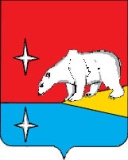 АДМИНИСТРАЦИЯ
ГОРОДСКОГО ОКРУГА ЭГВЕКИНОТПОСТАНОВЛЕНИЕ О внесении изменения в Постановление Администрации городского округа Эгвекинот от 12 декабря 2017 г. № 368-паВ целях уточнения отдельных положений муниципального правового акта городского округа Эгвекинот, в связи с кадровыми изменениямиП О С Т А Н О В Л Я Е Т: Внести в Постановление Администрации городского округа Эгвекинот от                    12 декабря 2017 г. № 368-па «О создании межведомственной комиссии по оценке и обследованию жилых помещений муниципального жилищного фонда городского округа Эгвекинот» следующее изменение:- состав межведомственной комиссии по оценке и обследованию жилых помещений муниципального жилищного фонда городского округа Эгвекинот изложить в редакции согласно приложению к настоящему постановлению.Настоящее постановление подлежит обнародованию в местах, определенных Уставом городского округа Эгвекинот, размещению на официальном сайте Администрации городского округа Эгвекинот в информационно-телекоммуникационной сети «Интернет». Настоящее постановление вступает в силу со дня обнародования и распространяет своё действие на правоотношения, возникшие с 10 марта 2022 года.	4. Контроль исполнения настоящего постановления возложить на первого заместителя Главы Администрации городского округа Эгвекинот Абакарова А.М.        Приложение к постановлению Администрации
городского округа Эгвекинот  от 12 апреля 2022 г. № 211-па     «Утвержденпостановлением Администрации                городского округа Эгвекинот                                        от 12 декабря 2017 г. № 368-паСОСТАВмежведомственной комиссии по оценке и обследованию жилых помещений муниципального жилищного фонда городского округа ЭгвекинотПри участии приглашенного представителя собственника дома (в зависимости от населенного пункта):Председатель комиссии:Председатель комиссии:Председатель комиссии:Абакаров Абулмуслим Мутаевич -первый заместитель Главы Администрации городского округа Эгвекинот;                     Заместители председателя комиссии:                     Заместители председателя комиссии:                     Заместители председателя комиссии:Горностаев Виктор Викторович -начальник Управления промышленности и жилищно-коммунального хозяйства Администрации городского округа Эгвекинот;Кондрашин Александр Николаевич-заместитель начальника Управления - начальник отдела жилищно-коммунального хозяйства Администрации городского округа Эгвекинот; лицо, уполномоченное на проведение муниципального жилищного контроля.                                                         Члены комиссии:                                                         Члены комиссии:                                                         Члены комиссии:Базурина Елена Анатольевна-главный специалист - эксперт территориального отдела Управления Роспотребнадзора по Чукотскому автономному округу по городскому округу Эгвекинот;ГлущенкоАнастасия Сергеевна-консультант отдела градостроительства и архитектуры Администрации городского округа Эгвекинот;Дружинец  Дмитрий Иванович -начальник жилищно-эксплуатационного участка     Муниципального унитарного предприятия жилищно- коммунального хозяйства «Иультинское» (по  согласованию);Пащенко Сергей Викторович -начальник отдела по управлению муниципальным имуществом и земельных отношений Управления финансов, экономики и имущественных отношений городского округа Эгвекинот;Сотникова Оксана Ивановна-начальник отдела учета, распределения и приватизации жилья Администрации городского округа Эгвекинот;Эрендженов Александр Васильевич-           начальник отделения надзорной деятельности и профилактической работы по городскому округу Эгвекинот управления надзорной деятельности и профилактической работы Главного управления МЧС России по Чукотскому автономному округу, старший лейтенант внутренней службы (по согласованию);ГорячихЛада Анатольевна-уполномоченный Главы Администрации городского округа Эгвекинот в селе Ванкарем;                    КевкунВячеслав Викторович-           уполномоченный Главы Администрации городского округа Эгвекинот в селе Уэлькаль; КергитвальАлександр Александрович-уполномоченный Главы Администрации городского округа Эгвекинот в селе Нутэпэльмен; МалаховаЕвгения Владимировна-уполномоченный Главы Администрации городского округа Эгвекинот в селе Рыркайпий; НикулинАлексей Викторович-уполномоченный Главы Администрации городского округа Эгвекинот в селе Амгуэма;РанаутагинВячеслав Иванович-уполномоченный Главы Администрации городского округа Эгвекинот в селе Конергино;Ф.И.О.-собственник помещения или уполномоченное им лицо.».Ф.И.О.-представитель экологической и иной безопасности;Ф.И.О. -эксперты, в установленном порядке аттестованные на право подготовки заключений экспертизы проектной документации и (или) результатов инженерных изысканий.